Participan: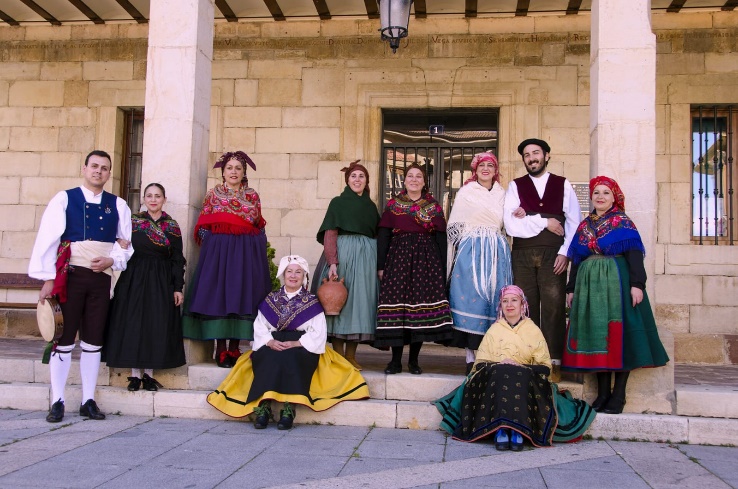 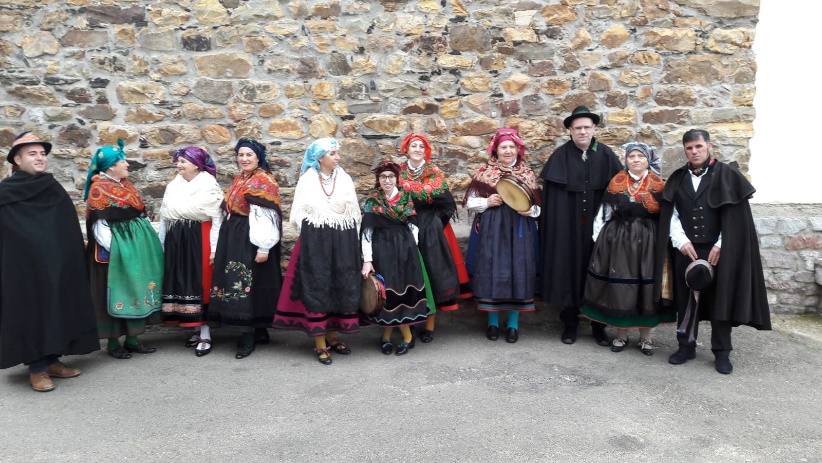 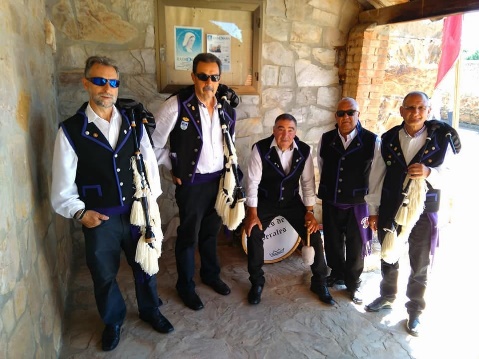 Pasacalles de los tres grupos desde la Plaza del Ayuntamiento hasta la Plaza de los Jardinillos a las 18:45 h.Baile en la Plaza de los Jardinillos de Cervera de Pisuerga a las 19:00 h.Organiza: Grupo de Baile Tradicional Alto Pisuerga.Colabora: Ilmo. Ayto. Cervera de Pisuerga y Parroquia de Cervera.